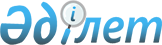 О внесении изменений в приказ исполняющего обязанности Министра транспорта и коммуникаций Республики Казахстан от 13 августа 2010 года № 359 "Об утверждении Правил выдачи и оснований для отказа в выдаче разрешений на выполнение международных нерегулярных полетов"Приказ Министра транспорта и коммуникаций Республики Казахстан от 8 ноября 2010 года № 504. Зарегистрирован в Министерстве юстиции Республики Казахстан 19 ноября 2010 года № 6642

      В целях совершенствования порядка выдачи и оснований для отказа в выдаче разрешений на выполнение международных нерегулярных полетов для осуществления перевозок пассажиров, багажа и грузов, ПРИКАЗЫВАЮ:



      1. Внести в приказ исполняющего обязанности Министра транспорта и коммуникаций Республики Казахстан от 13 августа 2010 года № 359 "Об утверждении Правил выдачи и оснований для отказа в выдаче разрешений на выполнение международных нерегулярных полетов" (зарегистрированный в Реестре государственной регистрации нормативных правовых актов за № 6463, опубликованный в газете "Казахстанская правда" от 5 октября 2010 года № 262 (26326)) следующие изменения:



      в Правилах выдачи и оснований для отказа в выдаче разрешений на выполнение международных нерегулярных полетов, утвержденных указанным приказом:



      подпункты 3), 5) пункта 18 исключить.

      2. Комитету гражданской авиации Министерства транспорта и коммуникаций Республики Казахстан (Адимолда P.O.) в установленном порядке обеспечить государственную регистрацию настоящего приказа в Министерстве юстиции Республики Казахстан.



      3. Контроль за исполнением настоящего приказа возложить на вице-министра транспорта и коммуникаций Республики Казахстан Дюсембаева Е.С.



      4. Настоящий приказ вводится в действие по истечении десяти календарных дней после дня его первого официального опубликования.      Министр                                    А. Кусаинов
					© 2012. РГП на ПХВ «Институт законодательства и правовой информации Республики Казахстан» Министерства юстиции Республики Казахстан
				